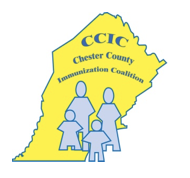 Chester County Immunization CoalitionGeneral Membership Meeting MinutesThursday, 5/19/229-10:30 a.m.Agenda ItemActivityFollow Up, if anyResponsible PersonWelcome and Approve MinutesLaura welcomed members to this virtual meeting and thanked members for joining the call. Minutes from March approved. Laura Harbage lharbage@chesco.org Treasurer’s ReportBank balance: $6,564.59. Will be paying Constant Contact.Contact the treasurer for a full report.Julieta CalmonJulieta.calmon@gmail.com Old BusinessCCIC is on Facebook.New and old sites merged. Like CCIC!Rachel Hahnrhahn@paaap.org Professional education program postponed until further notice. COVID case counts and hospitalizations in Chesco are on the rise.Michele Steinermichelesteiner00@gmail.com Ava Antibody books: still 5 books left after sharing some with Little Free Libraries. Contact Laura is you have a book donation idea.Laura Harbagelharbage@chesco.org HPV Dental Project: PA Oral Health Coalition adopted project and is sharing info with all dentists in PA. No current update from Angela Renner. Laura plans to take leftover education packets to PAIC and PIC meetings. Also, Laura is on HPV subcommittee for state and hopes other groups will adopt. Laura said that HPV vaccine is available at CCHD clinic for uninsured adults through age 45. Laura will share an update when available.julieta.calmon@gmail.comlharbage@chesco.org PAIC Grant Funds: Awaiting word on grant funding for 200K over next 2 years. Laura thanked Rachel for her hard work on the application for CCIC. Rachel Hahnrhahn@chesco.org PresenterThe meeting started with a presentation by Tom Dumas, Medical Science Liaison, GSK, on new Hep B and Shingrix vaccine recommendations. Hep B vaccine is now universally recommended for all adults aged 19-59. Risk-based recommendation for adults 60 and older. Recommendation decreases stigma and increases health equity. No Heplisav for pregnant people. One 4/1/22, MMWR published guidance for Shingrix for immunocompromised adults aged 19 and older. ACA mandate that all recommended vaccines covered by VFC, private payers, etc. FDA approved Shingrix for age 18 and older. There is a possibility that if person received varicella vaccine, shingles could re-emerge later in life. Tom’s slides will be available through Laura Harbage. Tom DumasNew BusinessPAIC Updates: 1. PAIC is reviewing applications for next grant cycle. Applicants should get word next week.2. Dr. Todd Wolynn will present social media for local coalitions on 5/26/22 from 1-2 pm. 3. PAIC general membership meeting is on 6/13/22. Focus on grant work across PA. Virtual option available..www.Immunizepa.org   Register for PIC on 6/14/22:https://ce.med.psu.edu/pennsylvania-immunization-conference Kayla Knockkknock@paaap.org CCHD Update:Dale Weiser offered that Montco is now in medium Covid community transmission. Chesco is still in low, however, this may change by Friday. The CDC has made a soft recommendation to wear masks in public spaces. The ACIP is meeting today to discuss 5-11 y.o. Covid vaccine booster.Dale Weiserdweiser@chesco.orgUpdates from Rachel:Zawadi, new undergrad public health intern from WCU will work out of PA AAP and work on finding community events and setting up clinics. Tabled at Healthy Kids Day at Lionville YMCA. Quality time with participants, not quantity. Created a weekly Chesco Covid vaccine and case counts flier on Canva. Wrote an article about Covid vaccine and children for the May Chesco Med Society.Rachel Hahnrhahn@paaap.org newsletter. Also included info about CCIC.WCU MPH program is interested in the Hilleman movie for late September/early October. Other health fields will be invited. I Heart Radio ads will play on Q102 from 4/25-6/30. Also ads on the I Heart App. Bus ads continue. Temple MPH intern to start in the fall. She speaks both Spanish and Portuguese. Laura said that Portuguese speaking communities are growing in Phoenixville and Spring City. Anyone who wants to attend and speak with students, contact Laura.Take pics and send to Rachel if you see any bus ads.Laura Harbagelharbage@chesco.org MiscellaneousKayla offered to present schools SILR evaluation at next meeting. Kayla Knockkknock@paaap.org Attendees (per attendee list on Cisco): Laura Harbage, Julieta Calmon, Michele Steiner, Alissa Griffith, Betsy Walls, Dale Weiser, Andy Krug, Kayla Knock, David McKeighan, Linda Mellone, Stephanie Mihailescu, Jake, Heidi Schmidt, Amy Wishner, Lisa Liguori, Tom Dumas, Tracy, William Kramer, Kathleen Mundy, Chad Thomas, Linette Ortiz, Lisa Liguori, Lora Ann Crosswhite, Sarah Morrissey, Rachel Hahn.Attendees (per attendee list on Cisco): Laura Harbage, Julieta Calmon, Michele Steiner, Alissa Griffith, Betsy Walls, Dale Weiser, Andy Krug, Kayla Knock, David McKeighan, Linda Mellone, Stephanie Mihailescu, Jake, Heidi Schmidt, Amy Wishner, Lisa Liguori, Tom Dumas, Tracy, William Kramer, Kathleen Mundy, Chad Thomas, Linette Ortiz, Lisa Liguori, Lora Ann Crosswhite, Sarah Morrissey, Rachel Hahn.Attendees (per attendee list on Cisco): Laura Harbage, Julieta Calmon, Michele Steiner, Alissa Griffith, Betsy Walls, Dale Weiser, Andy Krug, Kayla Knock, David McKeighan, Linda Mellone, Stephanie Mihailescu, Jake, Heidi Schmidt, Amy Wishner, Lisa Liguori, Tom Dumas, Tracy, William Kramer, Kathleen Mundy, Chad Thomas, Linette Ortiz, Lisa Liguori, Lora Ann Crosswhite, Sarah Morrissey, Rachel Hahn.Attendees (per attendee list on Cisco): Laura Harbage, Julieta Calmon, Michele Steiner, Alissa Griffith, Betsy Walls, Dale Weiser, Andy Krug, Kayla Knock, David McKeighan, Linda Mellone, Stephanie Mihailescu, Jake, Heidi Schmidt, Amy Wishner, Lisa Liguori, Tom Dumas, Tracy, William Kramer, Kathleen Mundy, Chad Thomas, Linette Ortiz, Lisa Liguori, Lora Ann Crosswhite, Sarah Morrissey, Rachel Hahn.